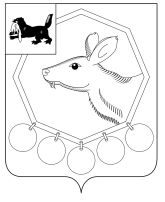                                                   РОССИЙСКАЯ  ФЕДЕРАЦИЯИРКУТСКАЯ ОБЛАСТЬ               МУНИЦИПАЛЬНОЕ ОБРАЗОВАНИЕ «БАЯНДАЕВСКИЙ РАЙОН»                                                     ПОСТАНОВЛЕНИЕ  МЭРАОб утверждении Положения о проведении районного трудового соревнования (конкурса) в сфере агропромышленного комплекса в 2018 годуМО «Баяндаевский район»В целях содействия развитию субъектов малого предпринимательства на территории МО «Баяндаевский район», руководствуясь ст. 15 Федерального закона от 06.10.2003 №131- ФЗ «Об общих принципах организации местного самоуправления в Российской Федерации», подпрограммой «Развитие животноводства и регулирования рынков сельскохозяйственной продукции, сырья и продовольствия МО "Баяндаевский район" на 2016-2018 годы» муниципальной программы «Совершенствование механизмов управления экономическим развитием в МО «Баяндаевский район» на 2015-2020 годы, утвержденной постановлением мэра МО «Баяндаевский район» от 25.02.2015 г. № 41, ст. ст. 33,48 Устава МО «Баяндаевский район»,  постановляю:Утвердить:- Положение о проведении трудового соревнования (конкурса) по следующим номинациям: «Лучший СПоК и его руководитель», «Лучший оператор машинного доения», «Лучший животновод по обслуживанию коров», «Лучший комбайнер», «Лучший тракторист - машинист на обработке почвы»  МО «Баяндаевский район» (далее именуется конкурс) согласно приложению № 1;- состав Комиссии по подведению итогов по трудовому соревнованию по следующим номинациям: «Лучший СПоК и его руководитель», «Лучший оператор машинного доения», «Лучший животновод по обслуживанию коров», «Лучший комбайнер», «Лучший тракторист - машинист на обработке почвы»  МО «Баяндаевский район» (далее именуется Комиссия) согласно приложению № 2;               - таблицу подсчета баллов, согласно приложению № 3Настоящее постановление подлежит официальному опубликованию в газете «Заря» и размещению на официальном сайте МО «Баяндаевский район» в информационно- телекоммуникационной сети «Интернет».Контроль за исполнением настоящего постановления возложить на заместителя мэра МО «Баяндаевский район» В.Т. Еликова. И. о. мэра муниципального образования «Баяндаевский район» В.Р. МоноевПриложение № 1 к постановлению мэра МО «Баяндаевский район»от «04» 10 . 2018 года  №180ПОЛОЖЕНИЕо проведении трудового соревнования (конкурса) в сфере агропромышленного комплекса в 2018 году МО «Баяндаевский район»Общие положенияНастоящее Положение определяет порядок проведения трудового соревнования (конкурса).1.2. Целью конкурса является увеличение производства и реализации сельскохозяйственной продукции и продуктов питания, достижение высокой эффективности труда, выявление лучших работающих в агропромышленном производстве трудовых коллективов, передовых работников организаций агропромышленного комплекса и поощрения их за высокие результаты труда проводит районное трудовое соревнование (конкурс) в сфере агропромышленного комплекса в 2018 году.1.3. Организатором конкурса является отдел сельского хозяйства администрации МО «Баяндаевский район»1.4. Участниками конкурса являются председатели СПоК, работники рабочих профессий, работающих в организациях АПК или у индивидуальных предпринимателей: - комбайнеры на уборке зерновых культур;- трактористы- машинисты на обработке почвы;- операторы машинного доения коров;- животноводы по обслуживанию коров молочного направления  зарегистрированные на территории МО «Баяндаевский район».1.5. Для проведения и подведения итогов конкурса создается конкурсная комиссия.Порядок проведения Конкурс проводится с 12 октября по 26 октября 2018 года.Для участия в конкурсе участники представляют по установленной форме заявки на участие в конкурсе (приложение 1) Заявки на участие в конкурсе направляются до 26 октября 2018 года в отдел сельского хозяйства администрации МО «Баяндаевский район».2.4. К заявке прилагается информация о производственно-финансовой деятельности организации АПК по форме (приложение 2).2.5. Отдел сельского хозяйства администрации МО «Баяндаевский район» обобщает полученные материалы и направляет их на комиссию до 02 ноября конкурсного года.2.6. Комиссия рассматривает представленные материалы до 06 ноября конкурсного года, подводит итоги конкурса, определяет победителей и вносит проект постановления мэра МО «Баяндаевский район» о присуждении премий победителям конкурса.Комиссия имеет право осуществить выборочную проверку представленных сведений, в случае необходимости, с выездом в муниципальные образования.2.7. При подведении итогов конкурса Комиссия руководствуется таблицей подсчета баллов  и на основании баллов подводит итоги с присуждением I, II, III места. Подведение итогов, награждение победителей Победители конкурса определяются решением комиссии, принятым открытым голосованием большинством голосов членов комиссии. Победителям конкурса вручаются грамоты и денежные призы в номинации: «Лучший СПоК и его руководитель» 1 место 6000 рублей, 2 место 5000 рублей, 4000 рублей; «Лучший оператор машинного доения» 1 место 3500 рублей, 2 место 2500 рублей, 3 место 1950 рублей; «Лучший животновод по обслуживанию коров» 1 место 3500 рублей, 2 место 2500 рублей, 3 место 1950 рублей; «Лучший комбайнер» 1 место 3500 рублей, 2 место 2500 рублей, 3 место 1950 рублей; «Лучший тракторист - машинист на обработке почвы» 1 место 3500 рублей, 2 место 2500 рублей, 3 место 1950 рублей.  Приложение N 2к постановлению мэра МО «Баяндаевский район»от «04» 10 2018 г. N 181СОСТАВКОМИССИИ ПО ПОДВЕДЕНИЮ ИТОГОВ КОНКУРСА ТРУДОВОГО СОРЕВНОВАНИЯ (КОНКУРСА) В СФЕРЕ АГРОПРОМЫШЛЕННОГО КОМПЛЕКСА В 2018 ГОДУ МО «БАЯНДАЕВСКИЙ РАЙОН» Еликов Виталий Тимофеевич -	заместитель мэра МО «Баяндаевский район», председатель комиссии;Хамнуева Марина Валерьевна -	начальник отдела сельского хозяйства администрации МО «Баяндаевский район», заместитель председателя комиссии;Шабанова Регина Борисовна -	главный специалист по экономике отдела сельского хозяйства администрации МО «Баяндаевский район», секретарь комиссии.Члены Комиссии:Буинов Александр Васильевич -	начальник финансового управления администрации МО «Баяндаевский район»;Мамаев Федор Германович -	главный специалист юридического отдела администрации МО «Баяндаевский район»;Борошноева Инга Вениаминовна	 -	начальник отдела экономики и охраны труда администрации МО «Баяндаевский район»;Шодорова Людмила Аркадьевна - консультант сектора по вопросам охраны труда администрации МО «Баяндаевский район»;Барданова Октябрина Алексеевна -	консультант по торговле отдела экономики и охраны труда администрации МО «Баяндаевский район».Приложение № 3 Таблица подсчета баллов по номинации «Лучший СПоК» Таблица подсчета баллов в номинации«Лучший оператор машинного доения коров»Таблица подсчета баллов в номинации «Лучший животновод по обслуживанию коров молочного направления»Таблица подсчета баллов в номинации«Лучший комбайнер на уборке зерновых культур»Таблица подсчета баллов в номинации «Лучший тракторист-машинист  на обработке почвы»АНКЕТАдля участия в районном трудовом соревновании (конкурсе) в сфере агропромышленного комплекса в 2018 году в номинации                                        «Лучший ______________________ »1. Ф.И. О. участника___________________________________________2.	Число, месяц, год рождения________________________________3.	Место работы,  должность__________________________________4.	Стаж работы в АПК ______________________________________5. Стаж работы в организации АПК (у индивидуального предпринимателя) __________________________________________________________________6.	Образование и специальность __________________________________________________________________ (высшее или среднее профессиональное)7.	Наименование образовательной организации, дата окончания (специальность, направление подготовки) ____________________________________________________________________________________________________________________________________(при наличии нескольких указывать все)8.	 Повышение квалификации (при наличии) __________________________________________________________________(дата, образовательная организация и  тема повышения квалификации)9. Награждения (поощрения) (при наличии) ______________________10. Информация о  других направлениях  деятельности  ____________________________________________________________________________________________________________________________________11.	 Контактная информация __________________________________________________________________(индекс, адрес, телефон, факс, адрес электронной почты)__________________________________            ______________(подпись специалиста)			 	(расшифровка подписи специалиста)Показатели для участия в областном трудовом соревновании (конкурсе) в сфере агропромышленного комплекса в 2018 году по номинации «Лучший оператор машинного доения коров»Наименование организации АПК (индивидуальный предприниматель), район________________________________________________________________ Группа районов _______________________________________Ф.И.О. работника ________________________________________________________Ф.И.О., должность, стаж работы в должности  специалиста (руководителя), курирующего отрасль (сферу деятельности)________________________________________________________________________________________________(при наличии в штате организации АПК (индивидуального предпринимателя) Руководитель организации АПК (индивидуальный предприниматель)__________________ Ф.И.О.	М.П.                                                                 (подпись) 	(при наличии печати)Главный бухгалтер _____________ Ф.И.О.									                                                      (подпись)Информацияо производственно-финансовой деятельности организации АПК_______________________________________________________________(наименование организации, район) для участия в областном трудовом соревновании (конкурсе) в сфере агропромышленного комплекса в 2018 году по номинации                                          «Лучший СПоК» руководитель СПоК __________________________________________________(Ф.И.О., должность руководителя)Дата регистрации СПоК ___________________________Руководитель __________________ Ф.И.О.		Главный бухгалтер _____________ Ф.И.О.М.П			(подпись) 							 (подпись)(при наличии печати)Примечание:закуп сельскохозяйственной продукции у граждан, ведущих личное подсобное хозяйство, указывается по информации Территориального органа Федеральной службы государственной статистики по Иркутской области за отчетные периоды;количество сдатчиков сельскохозяйственной продукции указывается согласно приложению к Уставу в виде реестра;закупочная цена на сельскохозяйственную продукцию указывается согласно заключенному договору с гражданином, ведущим личное подсобное хозяйство. Показатели для участия в районном трудовом соревновании (конкурсе) в сфере агропромышленного комплекса в 2018 году по номинации «Лучший оператор машинного доения коров»Наименование организации АПК (индивидуальный предприниматель), район________________________________________________________________ Группа районов _______________________________________Ф.И.О. работника ________________________________________________________Ф.И.О., должность, стаж работы в должности  специалиста (руководителя), курирующего отрасль (сферу деятельности)________________________________________________________________________________________________(при наличии в штате организации АПК (индивидуального предпринимателя) Руководитель организации АПК (индивидуальный предприниматель)__________________ Ф.И.О.	М.П.                                                                 (подпись) 	(при наличии печати)Главный бухгалтер _____________ Ф.И.О.									                                                      (подпись)Показатели для участия в районном трудовом соревновании (конкурсе) в сфере агропромышленного комплекса в 2018 году по номинации «Лучший животновод по обслуживанию коров молочного направления» Наименование организации АПК (индивидуальный предприниматель), район______________________________________________________________Группа районов _____________________Ф.И.О. работника ______________________________________________Ф.И.О., должность, стаж работы в должности  специалиста (руководителя), курирующего отрасль (сферу деятельности)________________________________________________________________________________________________(при наличии в штате организации АПК (индивидуального предпринимателя) Руководитель организации АПК (индивидуальный предприниматель)__________________ Ф.И.О.	М.П.                                                                 (подпись) 	(при наличии печати)Главный бухгалтер _____________ Ф.И.О.									                                                      (подпись)Показатели работы за отработанный сезонный период  в 2018 году для участия в районном трудовом соревновании (конкурсе) в сфере агропромышленного комплекса в 2018 году по номинации «Лучший комбайнер на уборке зерновых культур» Наименование организации АПК (индивидуальный предприниматель), район  ________________________________________________________________________________________________________________________________________Группа районов ______________________________________________Ф.И.О. работника ____________________________________________Марка комбайна, год выпуска ______________________________________Ф.И.О., должность, стаж работы в должности  специалиста (руководителя), курирующего отрасль (сферу деятельности)__________________________________________________________________________________________________(при наличии в штате организации АПК (индивидуального предпринимателя) Руководитель организации (индивидуальный предприниматель)__________________ Ф.И.О.М.П                                                                                                                       (подпись) 	(при наличии печатиГлавный бухгалтер _____________ Ф.И.О.									 (подпись)Примечание:Подбор валков зерновых культур переводится в прямое комбайнирование по коэффициенту 0,9 (фактический намолот умножается на 0,9).Срезка зерновых культур переводится в прямое комбайнирование по коэффициенту 0,7. Полученные гектары умножаются на фактическую урожайность данного поля.Работа на скашивании жатками многолетних и однолетних трав на корм в перерасчёт на обмолот зерновых не принимается.Обмолот семенников многолетних трав переводится в намолот зерновых по коэффициенту 1:10. То есть 1 ц намолота семян многолетних трав приравнивается к 10 ц зерна.При работе на  зерновых комбайнах европейских фирм "Клаас", "Лаверда", учитывая их более высокую в сравнении с комбайнами "Нива-Эффект" производительность, при определении условного намолота на комбайнах выше указанных европейских фирм применяется коэффициент 0,5 (фактический намолот умножается на 0,5).При обмолоте рапса на маслосемена применяется коэффициент 1,36, то есть 1 тонна намолоченного рапса умножается на 1,36.Для перевода физических зерноуборочных комбайнов в условные эталонные применяются следующие усредненные коэффициенты (в соответствии с Методикой использования условных коэффициентов перевода тракторов, зерноуборочных и кормоуборочных комбайнов в эталонные единицы, утвержденной Министерством сельского хозяйства Российской Федерации от 2 июня 2009 года. В качестве эталонной единицы принят условный зерноуборочный комбайн «Нива-Эффект»):Коэффициенты перевода зерноуборочных комбайнов в эталонные (условные) единицы:«Нива-Эффект» - 1,0; «Енисей -1200-1» - 0,96; «Енисей -950» - 1,18; «Енисей -954» - 1,13; «Енисей -960» - 1,65; «Дон -1500Б» - 1,7; «Дон-2600»  - 2,21; «КЗС-1218»  - 2.29; «Acros-530»  - 1,74; «Асros-540»  - 1,77; «Vеctor-410» - 1,38; «Vеctor-420» - 1,39.Показатели работы за отработанный сезонный период  в 2018 году для участия в районном трудовом соревновании (конкурсе) в сфере агропромышленного комплекса в 2018 году                                                                             по номинации «Лучший тракторист - машинист на обработке почвы» Наименование организации АПК (индивидуальный предприниматель), район_______________________________________________________________ Группа районов ________________________________________________Ф.И.О. работника _______________________________________________Марка трактора, год выпуска ______________________________________Ф.И.О., должность, стаж работы в должности  специалиста (руководителя),  курирующего отрасль (сферу деятельности)________________________________________________________________________________________________(при наличии в штате организации АПК (индивидуального предпринимателя) Руководитель организации                      __________________ Ф.И.О.	(Индивидуальный предприниматель)                    (подпись) 	М.П(при наличии печати)Главный бухгалтер _____________ Ф.И.О.									 (подпись)Примечание: 1. Итоги подводятся по максимальной сезонной выработке в условных эталонных гектарах на условный эталонный трактор.2. Для перевода объемов полевых работ в условные эталонные гектары (га) применяются следующие коэффициенты: пахота – 1.5, перепашка – 1.35, дискование – 0.38, боронование – 0.11, культивация – 0.19, прикатывание – 0.17, посев зерновых – 0.20.       3. Для перевода физических тракторов в условный эталонный применяются следующие усредненные коэффициенты (в соответствии с Методикой использования условных коэффициентов перевода тракторов, зерноуборочных и кормоуборочных комбайнов в эталонные единицы, утвержденной Министерством сельского хозяйства Российской Федерации от 2 июня 2009 года. В качестве эталонной единицы принят условный трактор ТЭ-100, близкий по параметрам к трактору ДТ-75Д:К-744Р-0,5 – 2,02; К-744Р1 – 2,04; К-744Р-2 – 2,24; К-744Р-3 – 2,46; К-701 - 1,96;Т-404 - 1,72; Т-150 К -09 - 1,38; ДТ-75 Д - 1,06; Беларус-1221 - 1,07; Беларус 82.1 - 0,76.от «04» 10 2018  года № 180с. БаяндайКритерии и показателиЕд. изм.Значение показателя Балл1. Рост объемов закупа, переработки и реализации животноводческой продукции в 2018 году (ожидаемые показатели) к среднему значению за 2016-2017 годы:                                                                         молоко, мясотыс. руб.снижение, сохранение объемов01. Рост объемов закупа, переработки и реализации животноводческой продукции в 2018 году (ожидаемые показатели) к среднему значению за 2016-2017 годы:                                                                         молоко, мясотыс. руб.   рост:   до 5 %  от 5 до 10 %  от 10 до 15%   от 15 %5101520молоко, мясоцснижение, сохранение объемов0молоко, мясоц   рост:    до 5 %   от 5 до 10 %   от 10 до 15%   от 15 %51015202.Увеличение числа сдатчиков в                               2018 году (ожидаемые показатели)  по сравнению со средним показателем за два предыдущих годамолокачел.Снижение, сохранение   рост:    до 5 %   от 5 до 10 %   от 10 до 15%   от 15 %05101520мясачел.Снижение, сохранение   рост:    до 5 %   от 5 до 10 %   от 10 до 15%   от 15 %051015203. Увеличение закупочной цены в 2018 году (ожидаемые показатели)  по сравнению со средним показателем за два предыдущих года на:молоко высшего и 1 сортаруб./л.до 14 руб.03. Увеличение закупочной цены в 2018 году (ожидаемые показатели)  по сравнению со средним показателем за два предыдущих года на:молоко высшего и 1 сортаруб./л.от 14 руб.5мясоруб./кгдо 160 руб.0мясоруб./кгот 160 руб.54. Создание новых рабочих мест в 2018 году (ожидаемые показатели)ед.не создано рабочих мест04. Создание новых рабочих мест в 2018 году (ожидаемые показатели)ед.создано 1 место54. Создание новых рабочих мест в 2018 году (ожидаемые показатели)ед.создано 2 и более мест105. Увеличение выручки (дохода) от оказания работ и услуг всего в 2018 году (ожидаемые показатели)  к среднему значению  показателя                                  за 2016-2017 годы%снижение05. Увеличение выручки (дохода) от оказания работ и услуг всего в 2018 году (ожидаемые показатели)  к среднему значению  показателя                                  за 2016-2017 годы%   рост:   до 5%55. Увеличение выручки (дохода) от оказания работ и услуг всего в 2018 году (ожидаемые показатели)  к среднему значению  показателя                                  за 2016-2017 годы%от 5 до 10 %105. Увеличение выручки (дохода) от оказания работ и услуг всего в 2018 году (ожидаемые показатели)  к среднему значению  показателя                                  за 2016-2017 годы%   от 10%156. Увеличение суммы оказания работ (услуг) в расчете на члена кооператива всего в                     2018 году (ожидаемые показатели) к среднему значению за 2016-2017 годы%.   снижение06. Увеличение суммы оказания работ (услуг) в расчете на члена кооператива всего в                     2018 году (ожидаемые показатели) к среднему значению за 2016-2017 годы%.   рост:   до 5%56. Увеличение суммы оказания работ (услуг) в расчете на члена кооператива всего в                     2018 году (ожидаемые показатели) к среднему значению за 2016-2017 годы%.   от 5 до 10 %106. Увеличение суммы оказания работ (услуг) в расчете на члена кооператива всего в                     2018 году (ожидаемые показатели) к среднему значению за 2016-2017 годы%.   от 10%157.Рост рентабельности всей деятельности кооператива в 2018 году (ожидаемый показатель)  к среднему значению                         за 2016-2017 годыпроцентный пункт(п.п.)отсутствие роста07.Рост рентабельности всей деятельности кооператива в 2018 году (ожидаемый показатель)  к среднему значению                         за 2016-2017 годыпроцентный пункт(п.п.)  рост:  до 5п.п.57.Рост рентабельности всей деятельности кооператива в 2018 году (ожидаемый показатель)  к среднему значению                         за 2016-2017 годыпроцентный пункт(п.п.)от 5 до 10 п.п.107.Рост рентабельности всей деятельности кооператива в 2018 году (ожидаемый показатель)  к среднему значению                         за 2016-2017 годыпроцентный пункт(п.п.)  от 10 п.п.158. Рост среднемесячной заработной платы одного  работника в 2018 году (ожидаемый показатель)  в сравнении со средним показателем за 2016-2017 годы%снижение роста 08. Рост среднемесячной заработной платы одного  работника в 2018 году (ожидаемый показатель)  в сравнении со средним показателем за 2016-2017 годы%сохранение и рост до 5%58. Рост среднемесячной заработной платы одного  работника в 2018 году (ожидаемый показатель)  в сравнении со средним показателем за 2016-2017 годы%  рост:   от 5 до 10%108. Рост среднемесячной заработной платы одного  работника в 2018 году (ожидаемый показатель)  в сравнении со средним показателем за 2016-2017 годы%   от10%159. Наличие наград и (или) поощрений за достигнутые успехи в производственной и общественной деятельности СПоК (коллектива СПоК) в 2018 году   и (или) в    2016-2017 годахда/нетнет наград и (или) поощрений;наличие наград и (или) поощрений0510. Участие  СПоК  в областных и (или) районных имиджевых мероприятиях (выставках, ярмарках сельскохозяйственной продукции) в 2018 году   и в  2016-2017 годахда/нет не участвует в мероприятиях;ежегодное участие01011.Участие СПоК  в реализации мероприятий Концепции  развития непрерывного агробизнес - образования в 2018 году   и (или) в 2016-2017 годах количество договоровотсутствие договоров;до 2-х договоров;более  2-х договоров0510№ п/п Критерии и показателиЗначение Балл11Количество обслуживаемых фуражных коров на 1октября 2018 года, гол.до 30 голов511Количество обслуживаемых фуражных коров на 1октября 2018 года, гол.от 30 до 50 голов1511Количество обслуживаемых фуражных коров на 1октября 2018 года, гол.от 50 голов2022 Увеличение валового надоя за период с                    1 октября 2017  года по 1октября 2018 года  в сравнении с показателем за период с 1октября 2016 года по 1октября 2017 года, %отсутствие увеличения022 Увеличение валового надоя за период с                    1 октября 2017  года по 1октября 2018 года  в сравнении с показателем за период с 1октября 2016 года по 1октября 2017 года, %рост:до 2%1022 Увеличение валового надоя за период с                    1 октября 2017  года по 1октября 2018 года  в сравнении с показателем за период с 1октября 2016 года по 1октября 2017 года, %от 2 до 5%1522 Увеличение валового надоя за период с                    1 октября 2017  года по 1октября 2018 года  в сравнении с показателем за период с 1октября 2016 года по 1октября 2017 года, %от 5%2033Надой на 1 фуражную корову за период с                   1 октября 2017  года                                                   по 1 октября 2018 года, кгдо 5000 кг1533Надой на 1 фуражную корову за период с                   1 октября 2017  года                                                   по 1 октября 2018 года, кгот 5000 до 6000 кг2533Надой на 1 фуражную корову за период с                   1 октября 2017  года                                                   по 1 октября 2018 года, кгот 6000 кг352 группа муниципальных районов до 3500  кг152 группа муниципальных районов от 3500 до4000 кг252 группа муниципальных районов от 4000 кг3545Выход телят на 100 коров за период с 1октября 2017 года   по 1октября 2018 года, гол.до 80 голов1045Выход телят на 100 коров за период с 1октября 2017 года   по 1октября 2018 года, гол.от 80 до  85 голов1545Выход телят на 100 коров за период с 1октября 2017 года   по 1октября 2018 года, гол.от 85 голов20№ п/п Критерии и показателиЗначение Балл11Количество обслуживаемых фуражных коров молочного направления на 1октября 2018 года, гол.30 голов511Количество обслуживаемых фуражных коров молочного направления на 1октября 2018 года, гол.от 30 до 50 голов1511Количество обслуживаемых фуражных коров молочного направления на 1октября 2018 года, гол.от 50 до 100 голов2022Увеличение валового надоя за период с 1 октября                   2017 года по 1октября 2018года  в сравнении с показателем за период с 1октября  2016 года по 1 октября 2017 года, %отсутствие увеличения022Увеличение валового надоя за период с 1 октября                   2017 года по 1октября 2018года  в сравнении с показателем за период с 1октября  2016 года по 1 октября 2017 года, %рост:до 2%1022Увеличение валового надоя за период с 1 октября                   2017 года по 1октября 2018года  в сравнении с показателем за период с 1октября  2016 года по 1 октября 2017 года, %от 2 до 5%1522Увеличение валового надоя за период с 1 октября                   2017 года по 1октября 2018года  в сравнении с показателем за период с 1октября  2016 года по 1 октября 2017 года, %от 5%2033Надой на 1 фуражную корову за период с 1октября              2017 года по 1октября 2018 года по группам районов, кг2 группа муниципальных районовдо 3500  кг152 группа муниципальных районовот 3500 до 4000 кг252 группа муниципальных районовот 4000 кг3545Выход телят на 100 коров за периодс 1октября 2017 года по 1октября  2018 года, гол.до 80 голов1045Выход телят на 100 коров за периодс 1октября 2017 года по 1октября  2018 года, гол.от 80 до  85 голов1545Выход телят на 100 коров за периодс 1октября 2017 года по 1октября  2018 года, гол.от 85 голов20№ п/пПоказатели работы за отработанный сезонный период  в 2018 годуЗначение Балл11Намолочено зерна, (условных тонн)до 500 условных тонн311Намолочено зерна, (условных тонн)от 500 до 1000511Намолочено зерна, (условных тонн)от1000 до15001011Намолочено зерна, (условных тонн)от 1500 до 20001522Отработано дней за сезон, дней.от20 до25 дней522Отработано дней за сезон, дней.от 25 до 30 дней722Отработано дней за сезон, дней.от 30 до 35 дней922Отработано дней за сезон, дней.от 35 до 40 дней1122Отработано дней за сезон, дней.от 40  дней1322Отработано дней за сезон, дней.до 10  ц/га333Урожайность, ц/гаот 10 до15 ц/га533Урожайность, ц/гаот 15 до20 ц/га1033Урожайность, ц/гаот 20 до 25 ц/га1533Урожайность, ц/гаот 25  до 30 ц/га2033Урожайность, ц/гаот 30 до 35ц/га2533Урожайность, ц/гаот 35 до 40 ц/га30№п/пПоказатели работы за отработанный сезонный период  в 2018 годуЗначение Балл11Выработка за сезон (усл. эт. га)до 500 усл. эт. га311Выработка за сезон (усл. эт. га)от 500 до 1000511Выработка за сезон (усл. эт. га)от1000 до15001022Отработано дней за сезон, днидо 25 дней322Отработано дней за сезон, дниот 25 до 50 дней522Отработано дней за сезон, дниот 50 до 75 дней722Отработано дней за сезон, дниот 75 до 100 дней933Процент выполнения дневной выработки, %100 %333Процент выполнения дневной выработки, %от 100 до 110 %533Процент выполнения дневной выработки, %от 110 до 120 %733Процент выполнения дневной выработки, %от 120 до 130%933Процент выполнения дневной выработки, %от 130 до 140 %1133Процент выполнения дневной выработки, %от 140 до 150 %1333Процент выполнения дневной выработки, %от 150 до 160 %15Дата составления анкеты№ п/пПоказателиIV кв. 2016 г.9мес. 2017 г.всего с 01.10.2016 г. по 01.10.2017 г.IV кв. 2017г.9мес. 2018 г.всего с 01.10.2017г. по 01.10.2018 г.11Количество обслуживаемых фуражных коров, гол.22Валовой надой молока, ц33Надой на 1 фуражную корову, кг44Выход телят на 100 коров, гол.№ п/пПоказателиЕд. изм.2016 год2017 годсредний показатель за 2 года2018 год(ожидаемые показатели)2018 год(ожидаемые показатели) к среднему показателю за 2 года11Объемы закупа, переработки и реализации животноводческой продукции:11молокомясомолоко тыс. руб.11молокомясомолоко тыс. руб.11молокомясомолоко ц11мясоц2Количество сдатчиков:2молокачел.2мясачел.33Закупочная цена на:33молоко высшего и 1 сортамясоруб./л33молоко высшего и 1 сортамясоруб./кг44Создание новых рабочих местед.55Выручка (доход) от оказания работ и услуг всеготыс. руб.66Оказано работ (услуг) в расчете на члена кооператива тыс. руб.77Рентабельность всей деятельности кооператива%88Среднемесячная заработная плата одного работникаруб.99 Наличие наград и (или) поощрений за достигнутые успехи в производственной и общественной деятельности СПоК (коллектива СПоК) да/нет110Участие  СПоК  в областных и (или) районных имиджевых мероприятиях (выставках, ярмарках сельскохозяйственной продукции) да/нет11 Участие  СПоК  в реализации мероприятий Концепции  развития непрерывного агробизнес - образования количество договоровхХ№ п/пПоказателиIV кв. 2016 г.9мес. 2017 г.всего с 01.10.2016 г. по 01.10.2017 г.IV кв. 2017г.9мес. 2018 г.всего с 01.10.2017г. по 01.10.2018 г.11Количество обслуживаемых фуражных коров, гол.22Валовой надой молока, ц33Надой на 1 фуражную корову, кг44Выход телят на 100 коров, гол.№ п/пПоказателиIV кв. 2016 г.9мес. 2017 г.всего с 01.10.2016 г. по 01.10.2017 г.IV кв. 2017г.9мес. 2018 г.всего с 01.10.2017 г. по 01.10.2018 г.11Количество обслуживаемых фуражных коров молочного направления на конец периода, голов22Валовой надой молока от обслуживаемых коров, ц33Надой на 1 фуражную корову, кг44Выход телят на 100 коров, гол.№ п/пПоказателиФактически выполнено    за сезон 2018 года11Намолочено зерна, маслосемян  и семян многолетних трав,  условных тонн22Срезка в валки, га33Подбор валков, га44Прямое комбайнирование,  га55Итого убрано, условных га66Отработано дней за сезон77Выполнено нормо-смен88Фактическая выработка за день, тонн /  га99Плановая выработка за день, тонн / га110% выполнения дневной выработки111Урожайность  зерновых культур, ц/га   № п/пПоказателиФактически выполнено    за сезон 2018 года11Выработка за сезон, условных  эталонных га22Отработано дней за сезон33Выполнено нормо-смен44Фактическая выработка за день, условных  эталонных га55Плановая выработка за день, условных  эталонных га66% выполнения дневной выработки